Supplementary Online ContentTable S1. PRISMA checklistTable S2. Search equationsTable S3. Study quality assessment criteriaTable S4. Meta-analysis and conversion of estimates to Hedges’ g effect sizes formulaeTable S5. Quality assessment of included studiesFigure S1. Funnel plot and Egger’s regression test of publication biasTable S6. Meta-regression analysis of effect sizes by time of exposure to maternal depressionTable S7. Meta-regression analysis of effect sizes by method of measuring maternal depressionTable S8. Meta-regression analysis of effect sizes by child age category at cognitive assessmentTable S9. Meta-regression analysis of effect sizes by length of time between assessments of maternal depression and cognitive outcomeTable S1. PRISMA Checklist11 From Moher, D., Liberati, A., Tetzlaff, J., Altman, D. G., & PRISMA Group. (2009). Preferred reporting items for systematic reviews and meta-analyses: the PRISMA statement. PLoS Medicine, 6(7), e1000097. doi:https://doi.org/10.1371/journal.pmed.1000097Table S2. Search equationsTable S3. Study quality assessment criteria11Adapted from National Heart Lung and Blood Institute: National Institutes of Health. (2014). Quality Assessment Tool for Observational Cohort and Cross-Sectional Studies. Retrieved from https://www.nhlbi.nih.gov/health-topics/study-quality-assessment-tools and Rogers, A., Obst, S., Teague, S.J., Rossen, L., Spry, E.A., Macdonald, J.A., Sunderland, M., Olsson, C.A., Youssef, G., & Hutchinson, D. (2020). Association between maternal perinatal depression and anxiety and child and adolescent development: a meta-analysis. JAMA Pediatrics. DOI: https://doi.org/10.1001/jamapediatrics.2020.2910  2 Liu, Y., Kaaya, S., Chai, J., McCoy, D. C., Surkan, P. J., Black, M. M., . . . Smith-Fawzi, M. C. (2017). Maternal depressive symptoms and early childhood cognitive development: a meta-analysis. Psychological Medicine, 47(4), 680-689. doi:https://doi.org/10.1017/s003329171600283xTable S4. Meta-analysis and conversion of estimates to Hedges’ g effect sizes formulae1 Borenstein, M., Hedges, L., Higgins, J., & Rothstein, H. (2011). Chapter 7: Converting among effect sizes. In: Introduction to meta-analysis. United Kingdom: John Wiley & Sons.2 Wilson, D.B. (2016) Formulas Used by the "Practical Meta-Analysis Effect Size Calculator". Unpublished manuscript: George Mason University3 Lipsey, M.W. & Wilson, D.B. (2001). Practical meta-analysis. Thousand Oaks, California: Sage PublicationsTable S5. Quality assessment of included studiesNotes. Asterisk indicates that this criterion is noted in the cohort profile paper of the given study. N = no, NR = not reported, Y = yes.Figure S1. Funnel plot of publication bias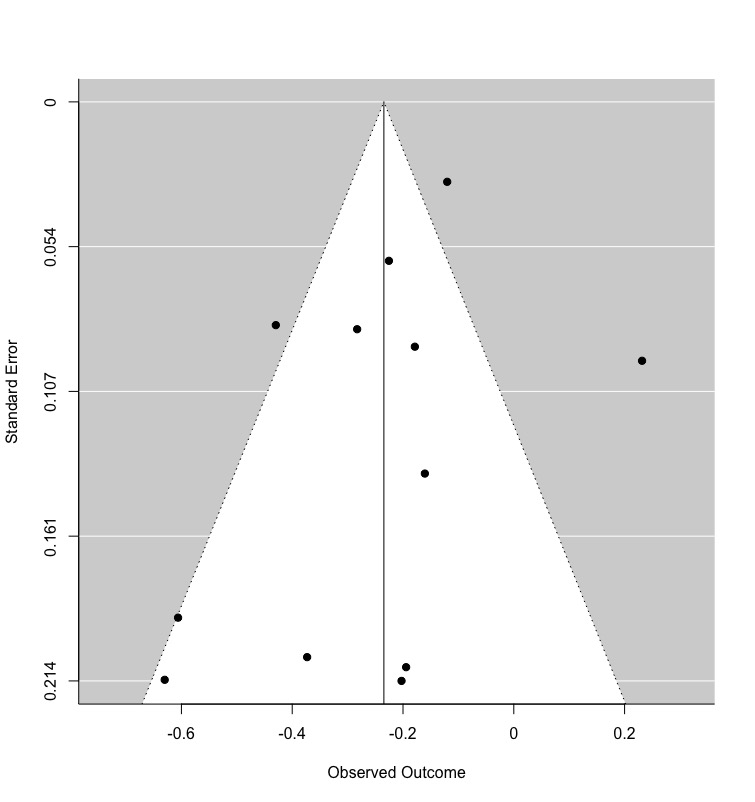 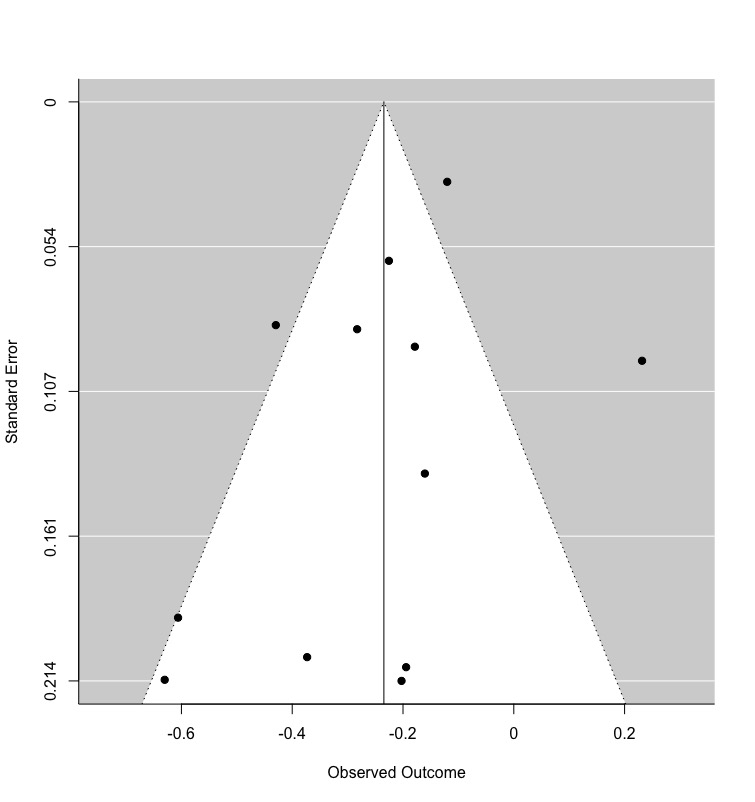 Table S6. Meta-regression analysis of effect sizes by time of exposure to maternal depression Notes. b represents the difference in meta-analytic effect sizes between the early (0) and late (1) groups; 95% CI represents the 95% confidence interval of the effect size; k represents the number of effect sizes. Ante = maternal depression assessed during pregnancy; Post = maternal depression assessed after child’s birthTable S7. Meta-regression analysis of effect sizes by method of measuring maternal depressionNotes. b represents the difference in meta-analytic effect sizes between the early (0) and late (1) groups; 95% CI represents the 95% confidence interval of the effect size; k represents the number of effect sizes. DI = diagnostic interview; RS = rating scale.Table S8. Meta-regression analysis of effect sizes by child age category at cognitive assessmentNotes. b represents the difference in meta-analytic effect sizes between the early (0) and late (1) groups; 95% CI represents the 95% confidence interval of the effect size; k represents the number of effect sizes. Adolescent = defined as 11 to 18 years; Child = defined as birth to 10 years.Table S9. Meta-regression analysis of effect sizes by length of time between assessments of maternal depression and cognitive outcomeNotes. b represents the difference in meta-analytic effect sizes between the early (0) and late (1) groups; 95% CI represents the 95% confidence interval of the effect size; Long = defined as more than 12 months; Short = defined as 12 months or less. Section/topic#Checklist itemReported on page #TITLETITLETITLETITLETitle1Identify the report as a systematic review, meta-analysis, or both1ABSTRACTABSTRACTABSTRACTABSTRACTStructured summary2Provide a structured summary including, as applicable: background, objectives, data sources, study eligibility criteria, participants, and interventions, study appraisal and synthesis methods, results, limitations, conclusions and implications of key findings, systematic review registration number3INTRODUCTIONINTRODUCTIONINTRODUCTIONINTRODUCTIONRationale3Describe the rationale for the review in the context of what is already known4-6Objectives4Provide an explicit statement of questions being addressed with reference to participants, interventions, comparisons, outcomes, and study design (PICOS)6METHODSMETHODSMETHODSMETHODSProtocol and registration5Indicate if a review protocol exists, if and where it can be accessed (e.g., Web address), and, if available, provide registration information including registration number6Eligibility criteria6Specify study characteristics (e.g., PICOS, length of follow-up) and report characteristics (e.g., years considered, language, publication status) used as criteria for eligibility, giving rationale7-8Information sources7Describe all information sources (e.g., databases with dates of coverage, contact with study authors to identify additional studies) in the search and date last searched7Search8Present full electronic search strategy for at least one database, including any limits used, such that it could be repeated7, Table S2Study selection9State the process for selecting studies (i.e., screening, eligibility, including in systematic review, and if applicable, included in the meta-analysis)7-8Data collection process10Describe method of data extraction from reports (e.g., piloted forms, independently, in duplicate) and any processes for obtaining and confirming data from investigators7-8Data items11List and define all variables for which data were sought (e.g., PICOS, funding sources) and any assumptions and simplifications made7-9Risk of bias in individual studies12Describe methods used for assessing risk of bias of individual studies (including specification of whether this was done at the study or outcome level), and how this information is to be used in any data synthesis8-9Summary measures13State the principal summary measures (e.g., risk ratio, difference in means)9-10Synthesis of results14Describe the methods of handling data and combining results of studies, if done, including measures of consistency (e.g., I2) for each meta-analysis9-10Risk of bias across studies15Specify any assessment of risk of bias that may affect the cumulative evidence (e.g., publication bias, selective reporting within studies)8-9Additional analyses16Describe methods of additional analyses (e.g., sensitivity or subgroup analyses, meta-regression), if done, indicating which were pre-specified9-10Section/topic#Checklist itemReported on page #RESULTSRESULTSRESULTSRESULTSStudy selection17Give numbers of studies screened, assessed for eligibility, and included in the review, with reasons for exclusion at each stage, ideally with a flow diagram8;11; Figure 1Study characteristics18For each study, present characteristics for which data were extracted (e.g., study size, PICOS, follow-up period) and provide citations11; Table 1Risk of bias within studies19Present data on risk of bias of each study and, if available, any outcome level assessment (see item 12)11-12; Table S5Results of individual studies20For all outcomes considered (benefits or harms), present, for each study: a) simple summary data for each intervention group, b) effect estimates and confidence intervals, ideally with a forest plot10-11; Figures 2 and 3Synthesis of results21Present results of each meta-analysis done, including confidence intervals and measures of consistency12-13; Figures 2 and 3; Tables S6 to S9Risk of bias across studies22Present results of any assessment of risk of bias across studies (see item 15)11-12Additional analysis23Give results of additional analyses, if done (e.g., sensitivity or subgroup analyses, meta-regression [see item 16])12-13DISCUSSIONDISCUSSIONDISCUSSIONDISCUSSIONSummary of evidence24Summarize the main findings including the strength of evidence for each main outcome, consider their relevance to key groups (e.g., healthcare providers, users, and policymakers)13-19Limitations25Discuss limitations at study and outcome level (e.g., risk of bias), and at review-level (e.g., incomplete retrieval of identified research, reporting bias)18-19Conclusions26Provide a general interpretation of the results in the context of other evidence, and implications for future research17-18FUNDINGFUNDINGFUNDINGFUNDINGFunding27Describe sources of funding for the systematic review and other support (e.g., supply of data), role of funders for the systematic review2DatabaseSearch equationPubMed MEDLINE(((postnatal OR postpartum OR perinatal OR peri-natal OR antenatal) ADJ3 (depress*)) OR ((matern* OR mother* OR mothers/) AND (depress* OR depression/ OR major depression/ OR minor depression/)) OR exp portpartum depression) AND (cognitive development OR exp child development/ OR exp cognition/ OR cogniti* or language* or verbal or intelligen* or academic* or read* or writing or development or learning)Embase[[((depress* adj3 (post natal or postnatal or postpartum or post partum or perinatal or peri-natal or antenatal)).ab,kw,ti.) OR (exp minor depression/ or exp perinatal depression/ or exp postnatal depression/ or exp major depression/ or exp antenatal depression/ or exp depression/)] AND [(exp mother/) OR ((mother* or matern*).ab,kw,ti.)]] AND [(exp cognition/) OR (exp child development/) OR (exp language development/ or exp language/) OR (exp intelligence test/ or exp intelligence quotient/ or exp intelligence/) OR ((cognit* or language* or verbal or memory or intelligen* or academic* or read* or writing or development).ab,kw,ti.)]ERIC((MAINSUBJECT.EXACT.EXPLODE("Depression (Psychology)") OR (ab(depress* NEAR/3 post natal OR postnatal OR postpartum OR post partum OR perinatal OR peri-natal OR antenatal) OR if(depress* NEAR/3 post natal OR postnatal OR postpartum OR post partum OR perinatal OR peri-natal OR antenatal) OR ti(depress* NEAR/3 post natal OR postnatal OR postpartum OR post partum OR perinatal OR peri-natal OR antenatal))) AND ((ab(mother* OR matern*) OR if(mother* OR matern*) OR ti(mother* OR matern*)) OR MAINSUBJECT.EXACT.EXPLODE("Mothers"))) AND (MAINSUBJECT.EXACT.EXPLODE("Cognitive Development") OR MAINSUBJECT.EXACT.EXPLODE("Child Development") OR (MAINSUBJECT.EXACT.EXPLODE("Child Language") OR MAINSUBJECT.EXACT.EXPLODE("Language")) OR MAINSUBJECT.EXACT.EXPLODE("Intelligence") OR (ab(cognit* OR language* OR verbal OR memory OR intelligen* OR academic* OR read* OR writing OR development) OR ti(cognit* OR language* OR verbal OR memory OR intelligen* OR academic* OR read* OR writing OR development) OR if(cognit* OR language* OR verbal OR memory OR intelligen* OR academic* OR read* OR writing OR development)))PsycINFO((((((MeSH: (depression))))) OR ((((abstract: (depress* NEAR/3 post natal))) OR ((abstract: (postnatal))) OR ((abstract: (postpartum))) OR ((abstract: (post partum))) OR ((abstract: (perinatal))) OR ((abstract: (peri-natal))) OR ((abstract: (antenatal)))) OR (((Keywords: (depress* NEAR/3 post natal))) OR ((Keywords: (postnatal))) OR ((Keywords: (postpartum))) OR ((Keywords: (post partum))) OR ((Keywords: (perinatal))) OR ((Keywords: (peri-natal))) OR ((Keywords: (antenatal)))) OR (((title: (depress* NEAR/3 post natal))) OR ((title: (postnatal))) OR ((title: (postpartum))) OR ((title: (post partum))) OR ((title: (perinatal))) OR ((title: (peri-natal))) OR ((title: (antenatal)))))) AND (((((abstract: (mother*))) OR ((abstract: (matern*)))) OR (((Keywords: (mother*))) OR ((Keywords: (matern*)))) OR (((title: (mother*))) OR ((title: (matern*))))) OR ((((MeSH: (mother))))))) AND ((((abstract: (cognit*)) OR (abstract: (language*)) OR (abstract: (verbal)) OR (abstract: (memory)) OR (abstract: (intelligen*)) OR (abstract: (academic*)) OR (abstract: (read*)) OR (abstract: (writing)) OR (abstract: (development))) OR ((Keywords: (cognit*)) OR (Keywords: (language*)) OR (Keywords: (verbal)) OR (Keywords: (memory)) OR (Keywords: (intelligen*)) OR (Keywords: (academic*)) OR (Keywords: (read*)) OR (Keywords: (writing)) OR (Keywords: (development))) OR ((title: (cognit*)) OR (title: (language*)) OR (title: (verbal)) OR (title: (memory)) OR (title: (intelligen*)) OR (title: (academic*)) OR (title: (read*)) OR (title: (writing)) OR (title: (development)))) OR (((MeSH: (intelligence)))) OR (((MeSH: (language)))) OR (((MeSH: (child development)))) OR (((MeSH: (cognition)))))CINAHL((MH "Depression+") OR (MH "Depression, Postpartum") OR (AB ( depress* N3 post natal or postnatal or postpartum or post partum or perinatal or peri-natal or antenatal ) OR TI ( depress* N3 post natal or postnatal or postpartum or post partum or perinatal or peri-natal or antenatal ))) AND ( (AB ( mother* or matern* ) OR TI ( mother* or matern*) OR (MH "Mothers+")) AND ((MH "Cognition+") OR (MH "Child Development") OR  (MH "Language+") OR (MH "Language Development") OR (MH "Intelligence+") OR (AB ( cognit* or language* or verbal or memory or intelligen* or academic* or read* or writing or development ) OR TI ( cognit* or language* or verbal or memory or intelligen* or academic* or read* or writing or development ) ))Scopus(((KEY (depression)) OR (TITLE-ABS-KEY (depress* W/3 post AND natal OR postnatal OR postpartum OR post AND partum OR perinatal OR peri-natal OR antenatal))) AND ((TITLE-ABS-KEY (matern* OR mother*)) OR (KEY(mother)))) AND ((KEY (cognition)) OR (KEY (child AND development)) OR (KEY(language)) OR (KEY (intelligence)) OR (TITLE-ABS-KEY (cognit* OR language* OR verbal OR memory OR intelligen* OR academic* OR read* OR writing OR development))) AND (LIMIT-TO (EXACTKEYWORD, “Depression”) OR LIMIT-TO (EXACTKEYWORD, “Mother”) OR LIMIT-TO (EXACYKEYWORD, “Cognition”) OR LIMIT-TO (EXACTKEYWORD, “Child Development”) OR LIMIT-TO (EXACTKEYWORD, “Cognitive Development”) OR LIMIT-TO (EXACTKEYWORD, “Language Development”) OR LIMIT-TO (EXACTKEYWORD, “Intelligence”))ProQuest((su(depression) OR (ab(depress* NEAR/3 post natal OR postnatal OR postpartum OR post partum OR perinatal OR peri-natal OR antenatal) OR ti(depress* NEAR/3 post natal OR postnatal OR postpartum OR post partum OR perinatal OR peri-natal OR antenatal))) AND ((ab(mother* OR matern*) OR ti(mother* OR matern*)) OR su(mother))) AND (su(cognition) OR su(child development) OR su(language) OR su(intelligence) OR (ab(cognit* OR language* OR verbal OR memory OR intelligen* OR academic* OR read* OR writing OR development) OR ti(cognit* OR language* OR verbal OR memory OR intelligen* OR academic* OR read* OR writing OR development)))ItemTitleCriteria1Clear research questionWas research question/objective clearly stated?2Defined sampleWas study population (who, when, where) clearly specified and defined?3Participation rate >50%Was participation rate of eligible persons at least 50%?4Selection criteria notedWere all the subjects selected from the same/similar populations (including the same time period)? Were inclusion/exclusion criteria for being in the study prespecified and applied uniformly?5Power calculationWas a sample size justification, power description, or variance and effect estimates provided?6Exposure measured prior to outcomeFor the analyses in this paper, was the exposure of interest measured prior to the outcome being measured?7Timeframe sufficientWas the timeframe sufficient so that one could reasonably expect to see an association between exposure and outcome if it existed? Sufficient timeframe was defined as 4 months28Continuous exposure variablesFor exposures that can vary in amount or level, did the study examine different levels of the exposure as related to the outcome (e.g., categories of exposure, or exposure measured as continuous variable)? 9Valid exposure measureWere the exposure measures (independent variables) clearly defined, valid, reliable, and implemented consistently across all study participants?10TimesWas the exposure assessed more than once over time?11Valid outcome measureWere the outcome measures (dependent variables) clearly defined, valid, reliable, and implemented consistently across all study participants?12BlindingWere the outcome assessors blinded to the exposure status of participants?13Attrition  20%Was loss to follow-up after baseline 20% or less?14Confound variablesWere key potential confounding variables measured and adjusted statistically for their impact on the association between exposure and outcome in girls and boys separately?EstimateFormulaMeta-analysis estimatesMeta-analysis estimatesHedges’ g1 – I2 x 100%Conversion of estimates to Hedges’ gConversion of estimates to Hedges’ gPearson correlationEffect sizes were manually calculated from each study using formulae retrieved from the book “Introduction to meta-analysis”1:1 –  x Regression coefficientThe esc2 R package was used to convert regression coefficients into Hedges’ g effect sizes based on formulae from the book “Practical meta-analysis”3:1 –  x CitationClear research questionDefined sampleParticipation rate >50%Selection criteria notedPower calculationExposure measured prior to outcomeTimeframe sufficientContinuous exposure variableValid exposure measureTimesValid outcome measureBlindingAttrition  20%ConfoundingAhun et al., 2020YYY*Y*NYYYYYYNRNYCornish et al., 2005YNYYNYYNYYYYYNDavies et al., 1997YYYYNYYYYYNNRYNDonald et al., 2019YYNRYNYYYYNYYNNHay et al., 2001YY*YNRNYYNYNYYYNHay et al., 2008YYYNRNYYNYYYNRYNMurray et al., 1996YYYYNYYNYYYYYNMurray et al., 2010YYY*YYYYNYYYNRYNNg-Knight et al., 2018YYNNNYYYYYYNRNYNolvi et el., 2018YNYYNYYYYYYNRNNPaquin et al., 2020YYNRNRNYYYYYYNRNNSharp et al., 1995YYYNRNYYNYYYNRYNBoysBoysBoysBoysBoysBoysBoysBoyskHedges’ g (95% CI)I2bSEtpAnte2-0.25 (-1.58 to 1.07)0%-0.240.112.170.137Post10-0.40 (-0.73 to -0.08)83%-0.240.112.170.137GirlsGirlsGirlsGirlsGirlsGirlsGirlsGirlsAnte2-0.08 (-0.90 to 0.75)0%-0.130.22-0.590.862Post10-0.19 (-0.48 to 0.11)96%-0.130.22-0.590.862BoysBoysBoysBoysBoysBoysBoysBoyskHedges’ g (95% CI)I2bSEtpRS6-0.16 (-0.36 to 0.04)78%-0.700.14-4.940.005DI6-0.84 (-1.23 to -0.44)28%-0.700.14-4.940.005GirlsGirlsGirlsGirlsGirlsGirlsGirlsGirlsRS6-0.24 (-0.72 to 0.24)98%0.170.200.850.445DI6-0.10 (-0.29 to 0.09)0%0.170.200.850.445BoysBoysBoysBoysBoysBoysBoysBoyskHedges’ g (95% CI)I2bSEtpChild6-0.36 (-0.77 to 0.05)77%0.210.131.540.201Adolescent6-0.40 (-0.89 to 0.09)81%0.210.131.540.201GirlsGirlsGirlsGirlsGirlsGirlsGirlsGirlsChild6-0.16 (-0.44 to 0.11)0%0.090.180.500.640Adolescent6-0.23 (-0.77 to 0.30)97%0.090.180.500.640BoysBoysBoysBoysBoysBoysBoysBoyskHedges’ g (95% CI)I2bSEtpShort4-0.16 (-0.65 to 0.33)76%-0.180.13-1.370.245Long8-0.52 (-0.91 to -0.13)83%-0.180.13-1.370.245GirlsGirlsGirlsGirlsGirlsGirlsGirlsGirlsShort4-0.24 (-1.22 to 0.74)97%0.070.290.260.890Long8-0.17 (-0.27 to -0.08)0%0.070.290.260.890